Přihláška na exercicie Škola Boží Lásky 15. – 19. 7. 2020Příjmení a jméno: Trvalý pobyt: Číslo OP: 		Tel.: 			mail: Další přihlášené osoby:Příjmení a jméno: 			Trvalý pobyt:					Číslo OP:Objednávám ubytování s: plnou penzí			 polopenzí (snídaně a večeře) 		 strava jinak: Dietní požadavky: . . . . . . . . . . .  . . .  . . . . . . . .  . . . . . . . .  . . . . . .  . . . . . . . . . . . . . . . . . . . . . . . . . . . . . . . .  . .*) V neděli s moučníkem 120 Kč. **) V neděli s moučníkem 80 Kč. ***) Strava dle dohody.Exerciční poplatek 430 Kč bude použit na zaplacení pronájmu sálu a ubytování pro O. Montforta a jeho tým. Studenti a děti exerciční poplatek neplatí. Za rodinu s dětmi se účtuje pouze 1 exerciční poplatek, 430 Kč. Sociálně slabí mohou požádat o slevu.Souhlasím se zpracováním osobních údajů za účelem ubytování v Domově Panny Marie ve Štěkni 15.7.-19.7.20 V		                                          Dne                                       Podpis ……………………...............Přihláška bude akceptována po zaplacení buď zálohy 1000,- Kč, nebo celé částky na účet: Jiří Hrdý 670100-2213879169/6210. Pokud posíláte peníze z účtu někoho jiného, do zprávy pro příjemce napište jméno přihlašovaného účastníka. Za děti není třeba platit zálohu.Doprava:Štěkeň se nachází mezi Pískem a Strakonicemi, 14 km od Písku, 8 km od Strakonic. Doporučujeme jet veřejnou dopravou přes Strakonice, odtud pak autobusem na zastávku „Štěkeň, nám.“ Nejbližší vlaková zastávka je v Čejeticích (na trase Č. Budějovice – Strakonice).Prosíme ty, kdo přijedou autem: nabídněte možnost přibrat do auta cestujícího na Vaší trase, případně odvézt účastníky cestující veřejnou dopravou v neděli odpoledne do Strakonic. Děkujeme.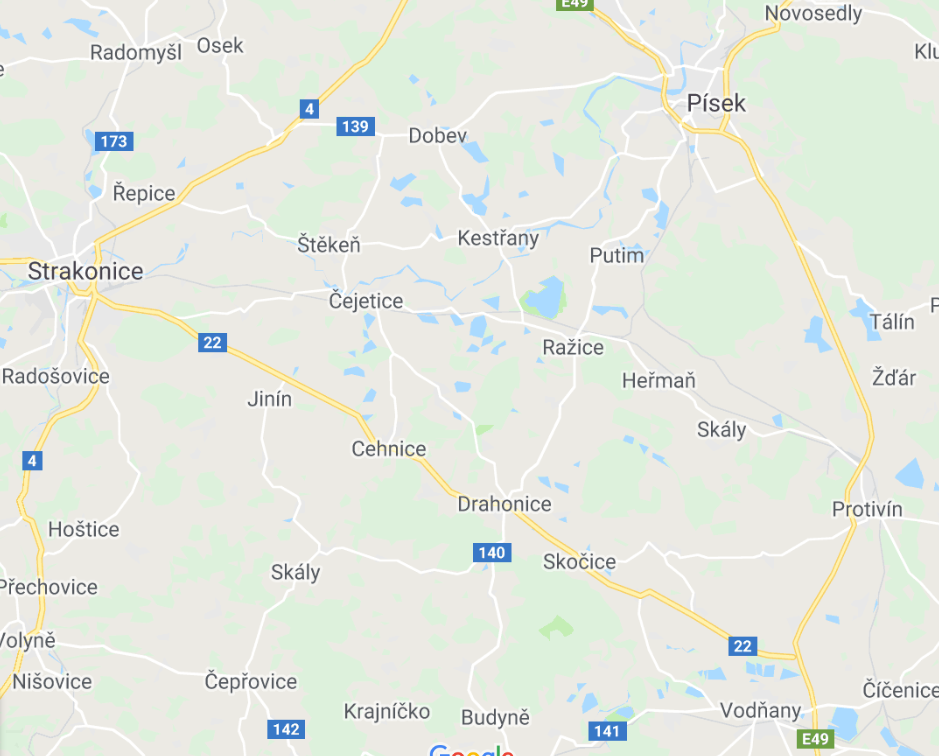 středačtvrtekčtvrtekčtvrtekpátekpátekpáteksobotasobotasobotanedělenedělevečeřesnídaněobědvečeřesnídaněobědvečeřesnídaněobědvečeřesnídaněobědCenyNoclehSnídaně ObědVečeřePolopenze (4 noci včetně exerc. poplatku 430,-)Plná penze (4 noci včetně exerc. poplatku)DOSPĚLÍ v pokojích s vlastním příslušenstvím380Kč/noc70 Kč 110 Kč *)80 Kč2.550 Kč3.000 Kčse společným příslušenstvím na chodbě 280Kč/noc70 Kč 110 Kč *)80 Kč2.150 Kč2.600 KčSTUDENTI250Kč/noc70 Kč 110 Kč *)80 Kč1.600 Kč2.050 KčDĚTI do 10-ti let190 Kč45 Kč 75 Kč **)55 Kč1.160 Kč1.465 KčDĚTI do 3 let***50 Kč 200 Kč 200 Kč 200 Kč 200 Kč 200 Kč